Zamawiający - Województwo Opolskie - Urząd Marszałkowski Województwa OpolskiegoNazwa nadana zamówieniu: „Rewitalizacja parku w Mosznej poprzez częściowe zagospodarowanie terenu, w tym utworzenie parterów ogrodowych w pobliżu zachodniego skrzydła budynku Zamku”.Oznaczenie sprawy: DOA-ZP.272.19.2022 Załącznik nr 10 do SWZ – Wykaz osób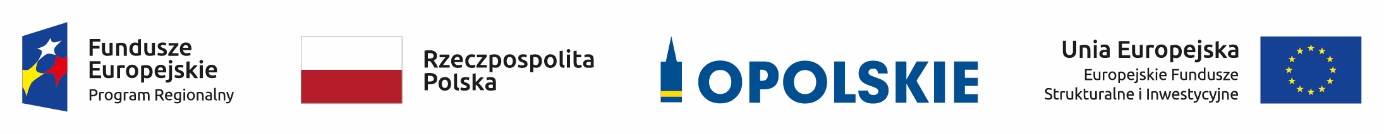 Projekt „Śladami bioróżnorodności w sercu Opolszczyzny – bogactwo przyrody Gmin Strzeleczki, Krapkowice oraz Powiatu Krapkowickiego” (nr decyzji RPOP.05.01.00-16-0001/17)WYKAZ OSÓB*np. umowa o pracę, umowa zlecenie, zobowiązanie podmiotu trzeciego itp.Oświadczam, że wszystkie informacje podane powyżej są aktualne i zgodne z prawdą oraz zostały przedstawione z pełną świadomością konsekwencji wprowadzenia Zamawiającego w błąd przy przedstawianiu tych informacji.FunkcjaImięi nazwiskoDane dotyczące
wymaganych kwalifikacji zawodowych/ uprawnieńWymagane doświadczenieInformacje 
o podstawie do dysponowania osobą*Kierownik Robót 
w specjalności konstrukcyjno – budowlanej………………………………………………………..Rodzaj uprawnień: (opis)…………………………………………………………………………………………………………………………………………………………………………………………………………………………………………………………………………………………………............................................................................................................................................................Nr uprawnień: (opis)…………………………………………………………………………………………………………………………………………………………………………………………………………………………………………………………………………………………………............................................................................................................................................................Data wydania uprawnień: (opis)…………………………………………………………………………………………………………………………………………………………………………………………………………………………………………………………………………………………………............................................................................................................................................................Specjalność: (opis)…………………………………………………………………………………………………………………………………………………………………………………………………………………………………………………………………………………………………...........................................................................................................................................................Wymagane kwalifikacje z art. 37c Ustawy 
z dnia 23 lipca 2003 r. o ochronie zabytków 
i opiece nad zabytkami: opis pozwalający na stwierdzenie spełnienia wymagań, o których mowa w art. 37c Ustawy z dnia 23 lipca 2003 r. o ochronie zabytków i opiece nad zabytkami…………………………………………………………………………………………Doświadczenie w kierowaniu robotami budowlanymi przez co najmniej 18 miesięcy prowadzonymi przy zabytkach nieruchomych wpisanych do rejestru lub inwentarza muzeum będącego instytucją kultury :Zakres wykonywanych czynności: (opis)………………………………………………………………………………………………………………………………………………………………………………………………………………………………………………………………………………………………….......................................................................................................................................................................................................................................................................................................................................................Wymagane doświadczenie:nazwa realizacji, która objęta była nadzorem związanym 
z robotami budowlanymi obiektów wpisanych do rejestru zabytków lub inwentarza muzeum będącego instytucją kultury – nazwa i adres inwestora: (opis)………………………………………………………………………………………………………………………………………………………………………………………………………………………………………………………………………………………………….......................................................................................................................................................................................................................................................................................................................................................zakres robót budowlanych: (opis)………………………………………………………………………………………………………………………………………………………………………………………………………………………………………………………………………………………………….......................................................................................................................................................................................................................................................................................................................................................pełniona funkcja: (opis)………………………………………………………………………………………………………………………………………………………………………………………………………………………………………………………………………………………………….......................................................................................................................................................................................................................................................................................................................................................okres pełnienia funkcji: (opis)………………………………………………………………………………………………………………………………………………………………………………………………………………………………………………………………………………………………….......................................................................................................................................................................................................................................................................................................................................................Dokumenty potwierdzające doświadczenie w kierowaniu 
przez co najmniej 18 miesięcy robotami budowlanymi prowadzonymi przy zabytkach nieruchomych wpisanych do rejestru lub inwentarza muzeum będącego instytucją kultury : (wymienić)………………………………………………………………………………………………………………………………………………………………………………………………………………………………………………………………………………………………….......................................................................................................................................................................................................................................................................................................................................................…………………………..Kierownik prac konserwatorskich prowadzonych 
przy zabytkach będących zorganizowaną zielenią wpisaną 
do rejestru…………………………………………………………Posiadane wykształcenie stosowanie do art. 37b Ustawy z dnia 23 lipca 2003r. o ochronie zabytków i opiece nad zabytkami:Opis pozwalający na stwierdzenie spełnienia wymagań, o których mowa w art. 37b Ustawy 
z dnia 23 lipca 2003 r. o ochronie zabytków 
i opiece nad zabytkami…………………………………………………………………………………………………………………………………………………………………………………………………………………………………………………………………………………………………............................................................................................................................................................Posiadane doświadczenie w kierowaniu pracami konserwatorskimi stosowanie do art. 37b Ustawy z dnia 23 lipca 2003r. o ochronie zabytków i opiece nad zabytkami:Opis pozwalający na stwierdzenie spełnienia wymagań, o których mowa w art. 37b Ustawy z dnia 23 lipca 2003 r. o ochronie zabytków i opiece nad zabytkami, zawierający co najmniej: nazwę zadania, okres realizacji, pełnioną funkcję, nr we wpisie do rejestru zabytków………………………………………………………………………………………………………………………………………………………………………………………………………………………………………………………………………………………………….......................................................................................................................................................................................................................................................................................................................................................…………………………..